КОМИТЕТ АДМИНИСТРАЦИЯ ЗАРИНСКОГО РАЙОНА ПО ОБРАЗОВАНИЮ И ДЕЛАМ МОЛОДЕЖИПРИКАЗ
         24.05.2018 г.                                                                                                             № 80«О безопасности детей в летний период»В целях повышения безопасности детей в летний период, выработки у них навыков безопасного поведения в экстремальных и чрезвычайных ситуациях, в том числе на водных объектах, выработки умений защитить свою жизнь и здоровье, оказывать первую самопомощь и взаимопомощь при проведении летнего отдыха и оздоровления, осуществления комплекса организационных и профилактических мер по обеспечению комплексной безопасности, предупреждению детского травматизма и несчастных случаев с обучающимися и воспитанниками образовательных учреждений, своевременного принятия мер, направленных на оказание оперативной помощи пострадавшим ПРИКАЗЫВАЮ:1.Руководителям муниципальных образовательных учреждений Зарнинского района1.1. Довести данный приказ до сведения всех подчиненных должностных лиц.	1.2. Организовать проведение дополнительных внеплановых инструктажей с учащимися (воспитанниками) и сотрудниками  образовательных учреждений по соблюдению правил техники безопасности, правил поведения на воде, в транспорте, соблюдению правил дорожного движения, пожарной безопасности, безопасному пользованию бытовыми электроприборами, обращению с огнем и т.д. в летний период с обязательным оформлением в классных журналах, журналах учета инструктажей.1.3. Уведомить родителей (законных представителей) об ответственности за жизнь и здоровье детей в период летних каникул, о недопущении оставления детей без присмотра на воде и вблизи водоемов, а также в иных травмоопасных местах, представляющих угрозу жизни и здоровью детей.1.4. В селах, где есть водоемы, создать родительский патруль, с целью недопущения несчастных случаев на воде среди несовершеннолетних.	1.5. Принять дополнительные меры, направленные на усиление безопасности при организации работы детских оздоровительных учреждений с дневным пребыванием на базе образовательных учреждений, предупреждению детского травматизма, дорожно-транспортных происшествий, соблюдению теплового режима.1.6. Обеспечить безопасность пребывания детей в детских оздоровительных учреждениях с дневным пребыванием на базе образовательных учреждений  и принять исчерпывающие меры по недопущению и предотвращению несчастных случаев с несовершеннолетними.1.7. Усилить контроль за соблюдением требований безопасности жизнедеятельности при проведении производственной практики обучающимися на территории образовательных учреждений и за  её пределами.1.8.  Принять исчерпывающие меры по недопущению несчастных случаев среди обучающихся в летний период.1.9. Усилить контроль за соблюдением инструкций по охране труда при проведении занятий спортивными и подвижными играми, при проведении спортивных соревнований работниками детских оздоровительных лагерей.1.10.  Принять экстренные меры по обеспечению безопасности перевозок детей к местам отдыха и обратно, вопросу соблюдения техники безопасности.1.11. При возникновении несчастных случаев, связанных с травматизмом обучающихся (воспитанников) незамедлительно информировать о случившемся комитет по образованию и делам молодежи (тел. 55639)1.12. Обеспечить контроль за противопожарным и антитеррористическим состоянием  лагерей дневного пребывания на базе образовательных учреждений района.1.13. При проведении массовых мероприятий не допускать разведения костров на расстоянии менее 100 метров от территории оздоровительных учреждений. Запретить разведение костров в ветреную погоду.1.14. Обеспечить контроль за соблюдением правил безопасности при проведении походов, экскурсий с обучающимися .1.15.  Обеспечить охрану общественного порядка и безопасность детей в лагерях дневного пребывания.1.16. Организовать и провести инструктивные совещания по мерам комплексной безопасности с лицами, непосредственно ответственными за организацию и проведение отдыха, оздоровления и занятости детей, в том числе в детских оздоровительных лагерях 2. Контроль исполнения настоящего приказа оставляю за собой.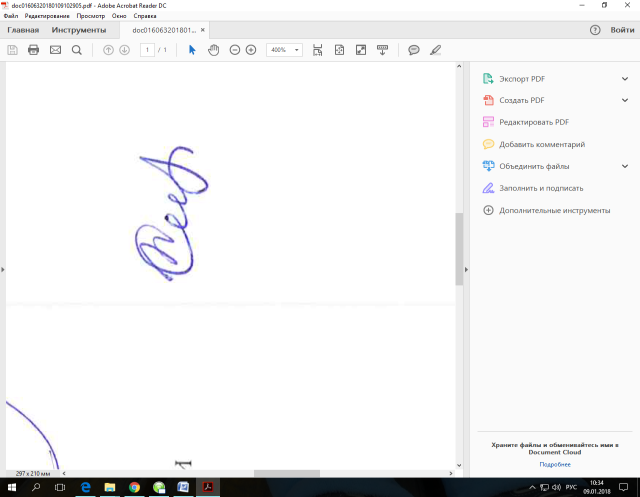 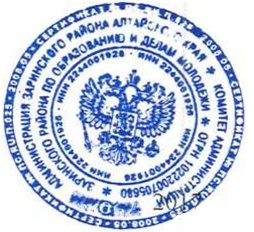 Председатель комитета по образованию и делам молодежи                                      И.В.Сироткина